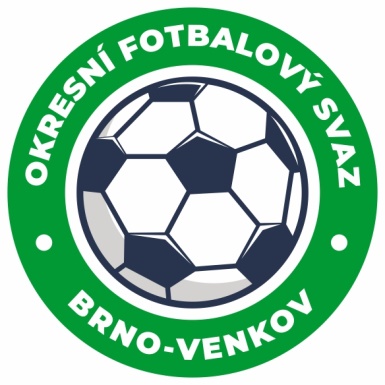 NOMINAČNÍ LISTINAžákovských výběrů OFS Brno – venkovAkce:                                       Meziokresní turnaj výběrů OFS – finále halaMísto, datum a čas srazu: TCM Brno-Tuřany, Sladovnická 580, 16.2.2024 v 8:30Ukončení akce: 		16.2.2024 cca 13:00 Brno-TuřanyNominační listina hráčů U12(2012 a mladší)Tesař Vojtěch                                             	RosiceMalý Tobiáš                                                	RosiceLysoněk Patrik                                            	RosiceRousek Josef                                              	RosiceRybníček Lukáš                                          	IvančiceBucsuházy Štěpán                                     	IvančiceZajíc David                                                 	IvančiceKučera Prokop                                           	TišnovKuchařík Lukáš                                          	TišnovVach Patrik                                                 	TěšanyKrakovič Antonín                                        	TěšanyNáhradníci:Nejezchleb Dominik                                    	KahanZa účast hráčů na srazu odpovídají mateřské oddíly.V případě neomluvené neúčasti nominovaných hráčů se klub vystavuje postihu dle článku 17 bod 3 RFS !Nominovaní hráči si sebou vezmou obuv na umělou trávu a  věci osobní hygieny!!!Omluvy telefonicky na číslo: 702 164 364 – Petr SoustružníkOmluvy písemně na email: soustruznik.gtmofs@post.czV Brně : 5.2.2024                      Petr Soustružník                                                                Jan Zycháčekpředseda KM OFS Brno - venkov		         	         předseda VV OFS Brno - venkovZa správnost:		                       Libor Charvát                                                    sekretář OFS Brno - venkov		